操作指南一、注册1、进入www.52ac.tech/oj（建议使用Google Chrome浏览器）2、在登录窗口点“注册”，注意事项如下：（1）学校名称：输入自己的本科学校。输入时可以输入部分汉字然后在下拉框里选择自己的学校名称（一定要选择，不能纯靠输入）。例如：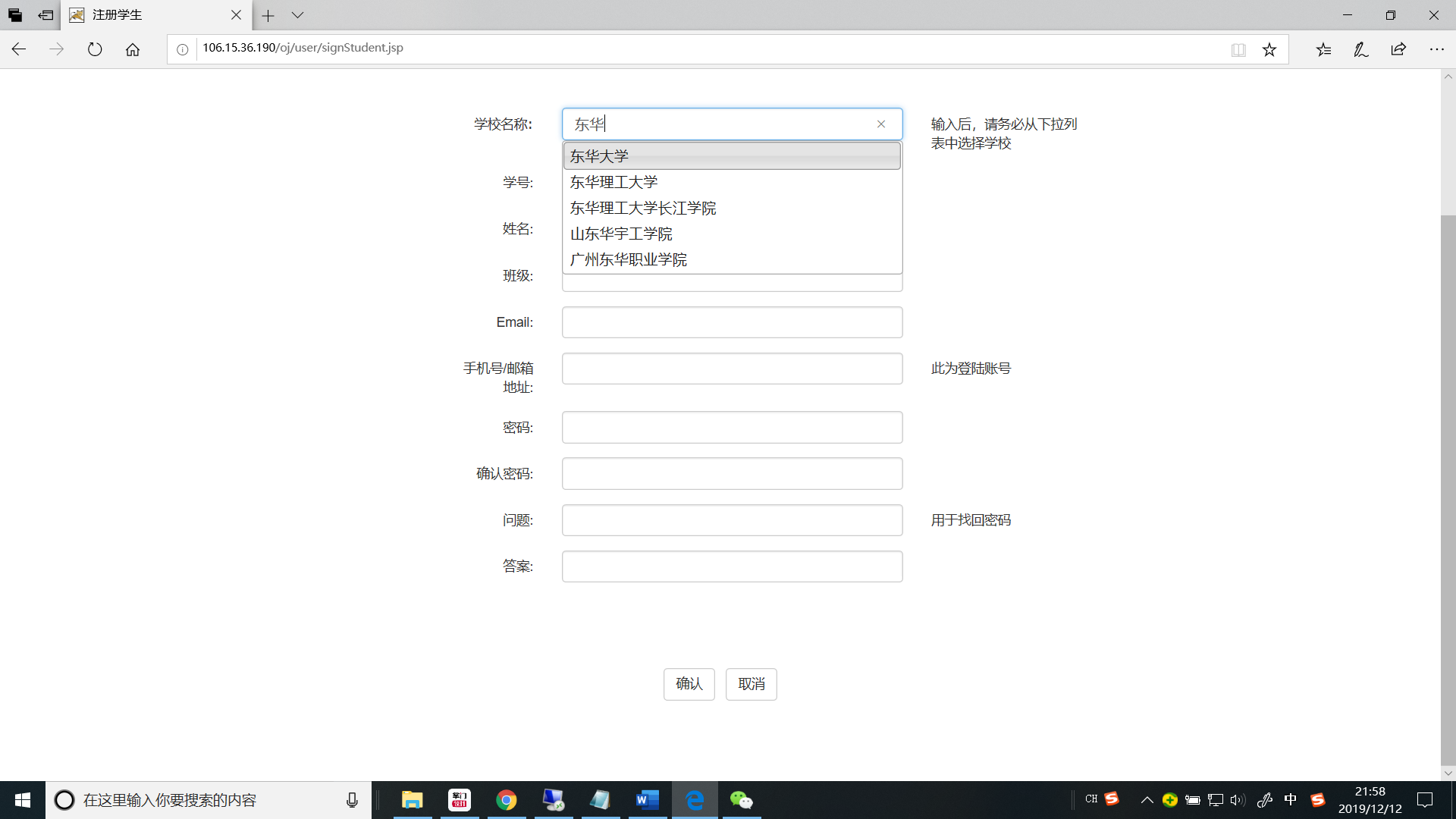 如果系统里没有自己的学校，请联系管理员11249242@QQ.com。（2）学号：初试时的准考证号。（3）姓名：请实名（4）班级：本科时的专业（5）登录账号：手机号或邮箱地址（推荐使用手机号）（6）其它信息根据自己情况填写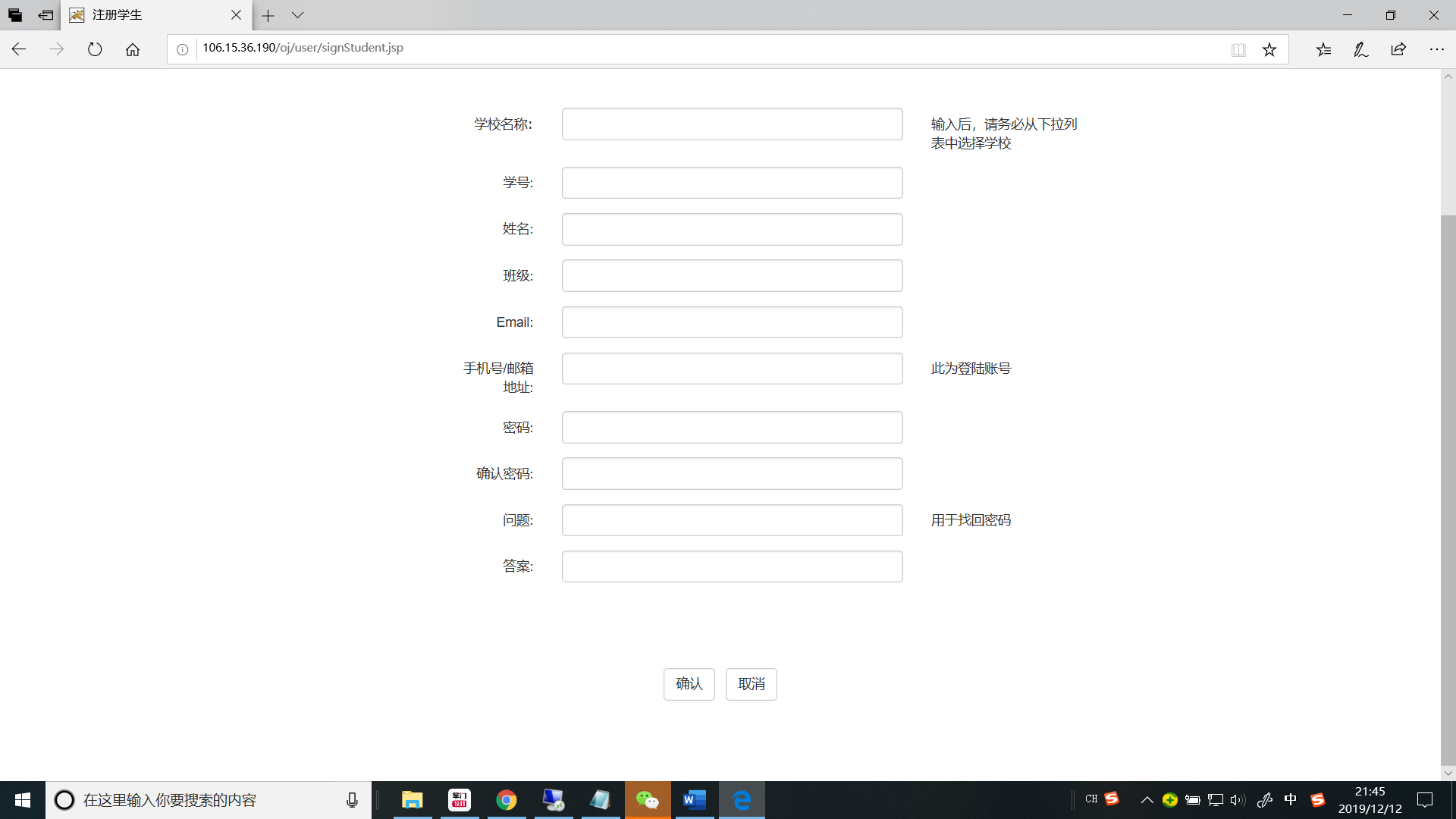 3、填写完成后，点“确认”，然后登录。二、加入班级1、登录后，点菜单“加入班级”，如下图：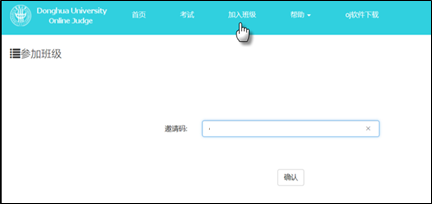 2、输入邀请码：G5XJ5G2X，点确认，即提示加入成功。三、查看练习题开始练习1、点菜单“考试”，可以看到“在线考试操作示例”，以及其它的练习题（一套基本题、一套进阶题）。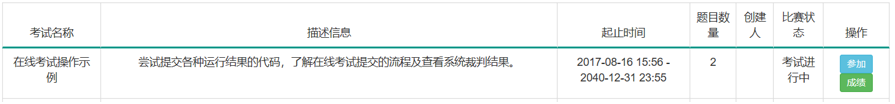 四、咨询方式操作疑问可邮件咨询：11249242@QQ.com。以上填写信息保证红色文字部分正确即可，其它信息有误没关系。如果注册时，学号（即准考证号）填写错误，按照以上操作步骤重新注册即可。